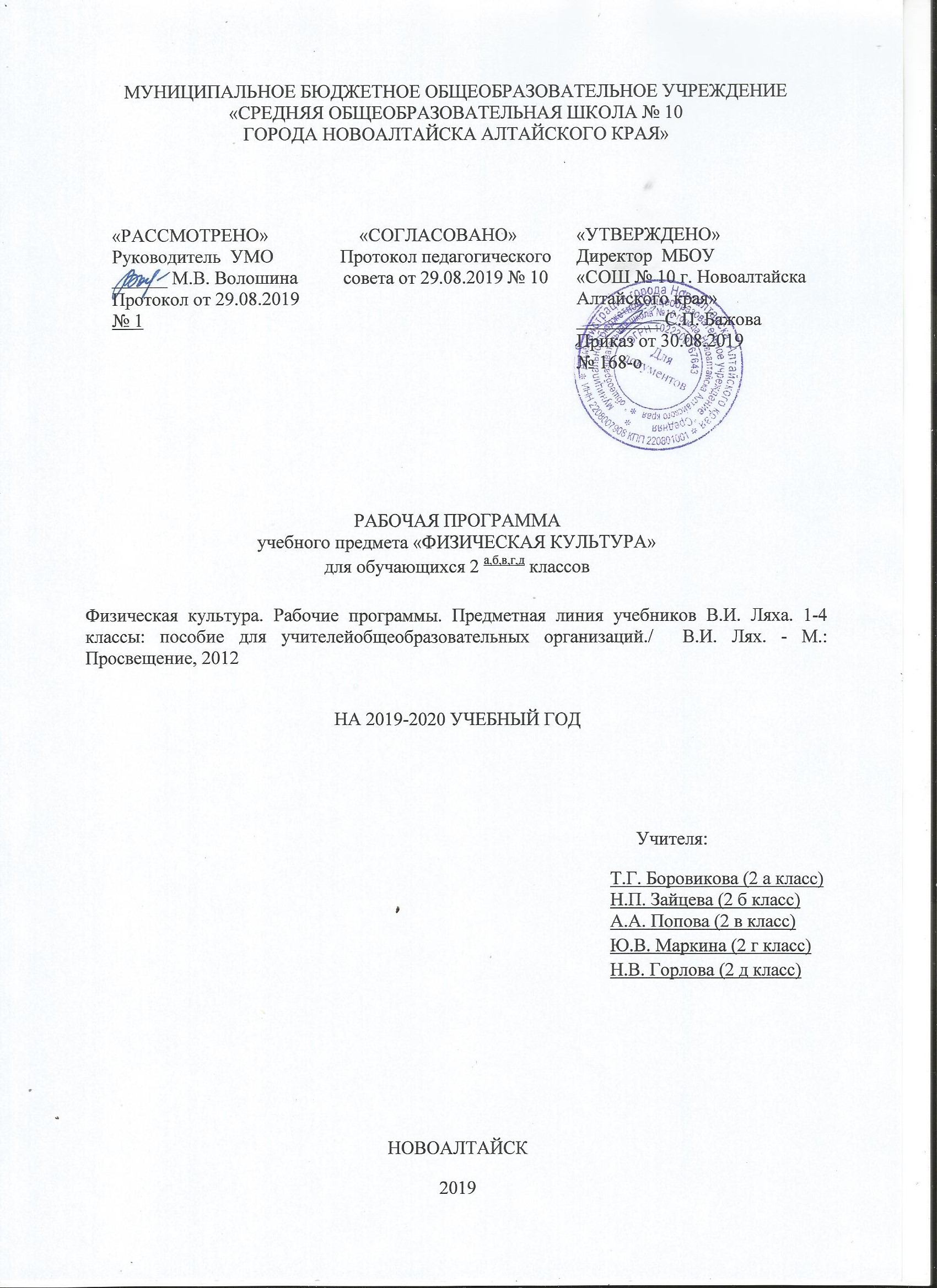 Цели и задачи изучения учебного предмета «Физическая культура»Целью курса является формирование разносторонне физически развитой личности, способной активно использовать ценности физической культуры для укрепления и длительного сохранения собственного здоровья, оптимизации трудовой деятельности и организации активного отдыха.Реализация цели учебной программы соотносится с решением следующих учебных задач:укрепление здоровья, улучшение осанки, профилактика плоскостопия, содействие гармоничному физическому, нравственному и социальному развитию, успешному обучениюформирование первоначальных умений саморегуляции средствами физической культурыовладение школой движенийразвитие координационных (точности воспроизведения и дифференцирования пространственных, временных и силовых параметров движений, точности, быстроты, точности реагирования на сигналы, согласования движений,  ориентирование в пространстве) и координационных ( скоростных, скоростно-силовых, выносливости, гибкости) способностейформирование элементарных знаний о личной гигиене, режиме дня, влиянии физических упражнений на состояние здоровья, работоспособность и развитие физических способностейвыработка представлений об основных видах спорта, снарядах и инвентаре, о соблюдении правил техники безопасности во время занятийформирование установки на сохранение и укрепление здоровья, навыков здорового и безопасного образа жизниприобщение  к самостоятельным занятиям физическими упражнениями, подвижными играми, использование их в свободное время на основе формирования интереса к определенным видам двигательной активности и выявления предрасположенности к тем или иным видам спорта.Воспитание дисциплинированности, доброжелательного отношения к товарищам, честности, отзывчивости, смелости во время выполнения физических упражнений, содействие развитию психических процессов (памяти, мышления и др.) в ходе двигательной деятельности Количество учебных часовПланируемые результаты освоения учебного предметаЛичностные результаты: Формирование чувства гордости за свою родину, российский народ и историю России, осознание своей этнической и национальной принадлежности.Формирование уважительного отношения к культуре других народов.Развитие мотивов учебной деятельности и личностный смысл ученья, принятие и освоение социальной роли обучающегося.Развитие этических чувств, доброжелательности и эмоциональной отзывчивости, понимания и сопереживания чувствам других людей.Развитие навыков сотрудничества со сверстниками и взрослыми в разных социальных ситуациях, умение не создавать конфликты и находить выходы из спорных ситуаций.Развитие самостоятельности и личной ответственности за свои поступки на основе представлений о нравственных нормах, социальной справедливости и свободе.Формирование этических потребностей, ценностей и чувств.Формирование установки на безопасный, здоровый образ жизни.Метапредметные результаты:  Овладение способностью принимать и сохранять цели и задачи учебной деятельности, поиска средств ее осуществления.Формирование умения планировать, контролировать, и оценивать учебные действия в соответствии с поставленной задачей и условиями ее реализации; определять наиболее эффективные способы достижения результата.Определение общей цели и пути ее достижения; умение договариваться о распределении функций и ролей в совместной деятельности; осуществлять взаимный контроль в совместной деятельности, адекватно оценивать собственное поведение и поведение окружающих.Готовность конструктивно решать конфликты посредством учета интересов сторон и сотрудничества.Овладение начальными сведениями о сущности и особенностях объектов, процессов и явлений действительности в соответствии с содержанием учебного предмета.Овладение базовыми, предметными и межпредметными понятиями, отражающими существенные связи между объектами и процессами.Предметные результаты:Формирование первоначальных представлений о значении физической культуры для укрепления здоровья человека (физического, социального, психического), о ее позитивном влиянии на человека (физическое, эмоциональное, интеллектуальное, социальное), о физической культуре и здоровье как факторах успешной учебы и социализацииОвладение умениями организовывать здоровьесберегающую жизнедеятельность (режим дня, утренняя зарядка, оздоровительные мероприятия, подвижные игры)Формирование навыка наблюдения за своим физическим состоянием, величиной физических нагрузок, данными мониторинга здоровья9рост, масса тела, ) показателями развития основных физических качеств (силы, быстроты, выносливости, гибкости, координации).Содержание учебного предмета «Знания о физической культуре»Физическая культура. Физическая культура как система разнообразных форм занятий физическими упражнениями по укреплению здоровья человека. Ходьба, бег, прыжки, лазание, ползание, ходьба на лыжах, плавание как жизненно важные способы передвижения человека. Правила предупреждения травматизма во время занятий физическими упражнениями: организация мест занятий, подбор одежды, обуви, инвентаря.Из истории физической культуры. История развития физической культуры и первых соревнований. Особенности физической культуры разных народов. Ее связь с природными, географическими особенностями, традициями и обычаями народа. Связь физической культуры с трудовой и военной деятельностью.Физические упражнения. Физические упражнения, их влияние на физическое развитие и развитие физических качеств. Физическая подготовка и ее связь с развитием основных физических качеств. Характеристика основных физических качеств: сила, быстрота, выносливость, гибкость и равновесие. Физическая нагрузка и ее влияние на повышение частоты сердечных сокращений.«Способы физкультурной деятельности»Самостоятельные занятия. Составление режима дня. Выполнение простейших закаливающих процедур, комплексов упражнений для формирования правильной осанки и развития мышц туловища, развития основных физических качеств;Самостоятельные наблюдения за физическим развитием и физической подготовленностью. Измерение длины и массы тела, показателей осанки и физических качеств. Измерение частоты сердечных сокращений во время выполнения физических упражнений.Самостоятельные игры и развлечения. Организация и проведение подвижных игр (на спортивных площадках и спортивных залах)«Физическое совершенствование».Физкультурно-оздоровительная деятельность. Комплексы физических упражнений для утренней зарядки, физкультминуток, занятий по профилактике и коррекции нарушения осанки.  Комплексы упражнений на развитие физических качеств. Комплексы дыхательных упражнений. Гимнастика для глаз.Спортивно-оздоровительная деятельность. Гимнастика с основами акробатики. Организующие команды и приемы. Строевые действия в шеренге и колонне, выполнение строевых команд. Акробатические упражнения. Упоры, седы, упражнения в группировке, перекаты, стойка на лопатках, кувырки вперед и назад, гимнастический мост. Упражнения на низкой гимнастической перекладине: висы, перемахи. Опорный прыжок: с разбега через гимнастического козла. Гимнастические упражнения прикладного характера. Прыжки со скакалкой. Передвижение по гимнастической стенке. Преодоление полосы препятствий с элементами лазания и перелазания, переползания, передвижения по наклонной гимнастической скамейкеЛегкая атлетика. Беговые упражнения: с высоким подниманием бедра, прыжками с ускорением, с изменяющимся направлением движения, из разных исходных положений, челночный бег, высокий старт с последующим ускорением. Прыжковые упражнения: на одной ноге и двух ногах на месте и с передвижением, в длину и высоту, спрыгивание и запрыгивание. Броски: большого мяча на дальность разными способами. Метание: малого мяча в вертикальную цель и на дальность.Лыжные гонки. Передвижение на лыжах, повороты, спуски, подъемы, торможения.Плавание. Подводящие упражнения: вхождение на воду, передвижение по дну бассейна, упражнения на всплывание, лежание и скольжение, упражнения на согласования рук и ног. Проплывание учебных дистанций: произвольным способом.Подвижные и спортивные игры. На материале гимнастики с основами акробатики: игровые задания с использованием строевых упражнений, упражнений на внимание, силу, ловкость и координацию. На материале легкой атлетики: прыжки, бег, метания и броски, упражнения на координацию, ловкость, быстроту. На материале лыжной подготовки: эстафеты в передвижении на лыжах, упражнения на выносливость, координацию. На материале спортивных игр. Футбол: удар по неподвижному и катящемуся мячу, остановка мяча, ведение мяча, подвижные игры на материале футбола; Баскетбол: специальные передвижения без мяча ведение мяча, броски мяча в корзину, подвижные игры на материале баскетбола; Волейбол: подбрасывание мяча, подача мяча, прием и передача мяча, подвижные игры на материале волейбола. Народные подвижные игры разных народов.Тематический поурочный план учебного предмета «Физическая культура» Тематический поурочный план учебного предмета «Физическая культура»для надомного обучения0,25 часа в неделю, 8,75 часов в год.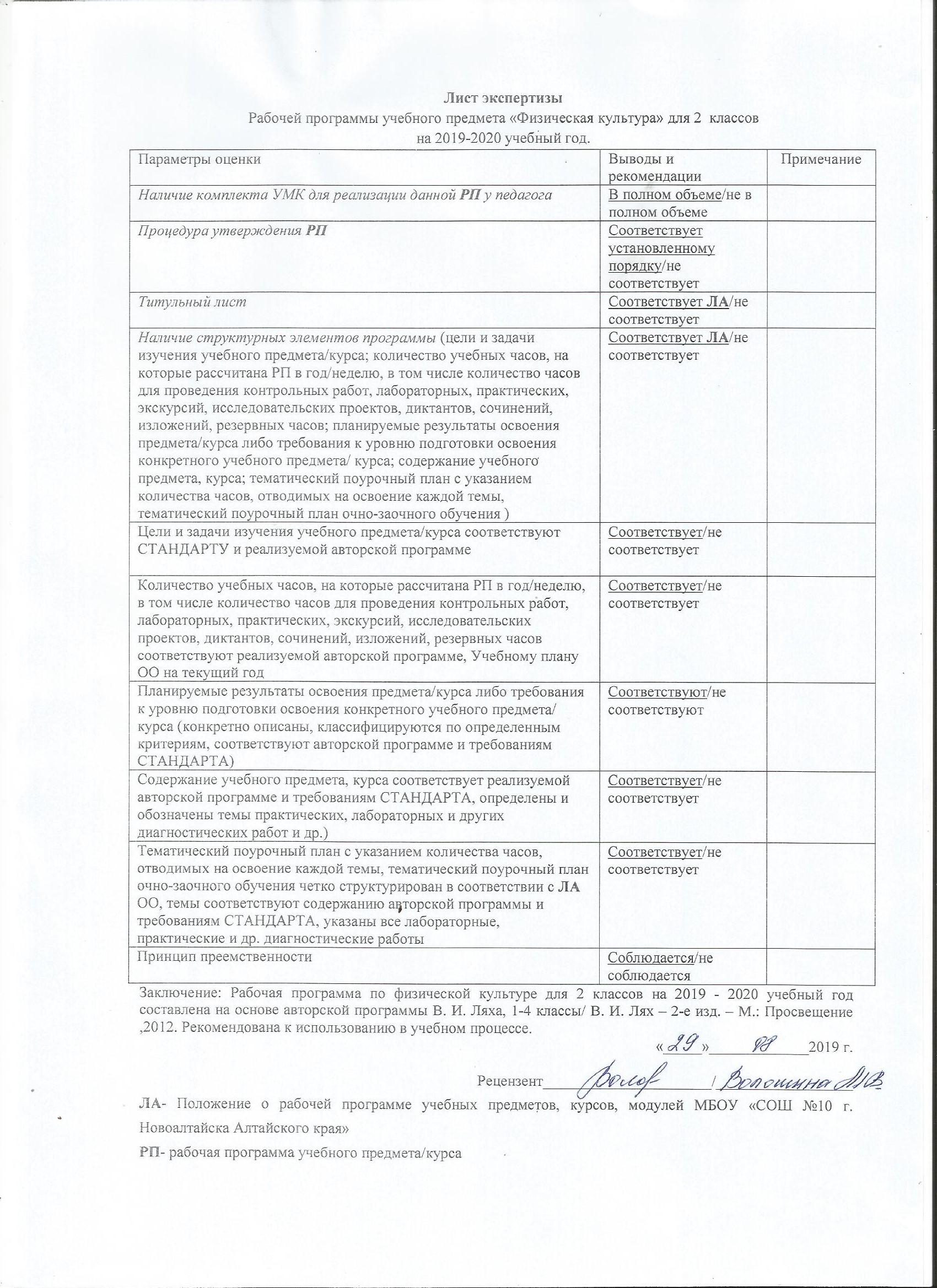 Количество учебных часов в годКоличество учебных часов в неделюКонтрольных работ1023-№ урока№ п/пТема урокаВсего часовПримечание (Содержание работы)1.Легкая атлетика-11 ч1.Легкая атлетика-11 ч1.Легкая атлетика-11 ч1.Легкая атлетика-11 ч1.Легкая атлетика-11 ч1.11Разновидности ходьбы. Ходьба по разметкам. Ходьба с преодолением препятствий. Бег с ускорением (20 м).     1Беседа «Открываем дверь в Страну игр»ОРУ № 1. Ходьба под счет. Ходьба на носках, на пятках. Ходьба по разметкам. Ходьба с преодолением препятствий Обычный бег. Бег с ускорением.1.22Разновидности ходьбы. Ходьба по разметкам. Бег с ускорением (30 м).    1ОРУ с малыми мячами.Ходьба под счет. Ходьба на носках, на пятках. Обычный бег. Бег с ускорением. Бег 30 м.Понятие короткая дистанция. Развитие скоростных качеств.1.31.434Разновидности ходьбы. Ходьба с преодолением препятствий           2ОРУ № 1.Разновидности ходьбы. Бег с ускорением. Бег 60 м. Развитие скоростных качеств. 1.55Разновидности ходьбы. Бег с ускорением (60 м). Игра «Вызов номеров». ОРУ. Развитие скоростных и координационных способностей1ОРУ. Разновидности ходьбы. Бег с ускорением 60 м. Развитие скоростных и координационных способностей. Игра «Вызов номеров».1.66Прыжки с поворотом на 180°. Прыжок с места. ОРУ. Игра «К своим флажкам». Эстафеты. Челночный бег.1ОРУ № 1.Прыжки на одной ноге, на двух на месте. Прыжки с продвижением вперед.     Прыжки  на месте и с поворотом на 90° и 180°.  Прыжок в длину с места. Развитие скоростно-силовых качеств. Игра «К своим флажкам». 1.77Прыжок в длину с разбега в 3-5 шагов. ОРУ. Игра «К своим флажкам». Эстафеты. Челночный бег.1ОРУ № 1.Прыжки на одной ноге, на двух на месте. Прыжки с продвижением вперед. Челночный бег. Развитие скоростно-силовых качеств. Игра «К своим флажкам».1.88Прыжок с высоты (до 40 см). ОРУ. Игра «Прыгающие воробушки». Эстафеты. Челночный бег. Развитие скоростных и координационных способностей1ОРУ № 1.Прыжок с высоты до 40 см. Эстафеты. Челночный бег. Развитие скоростных и координационных способностей. Игра «Прыгающие воробушки».1.99Метание малого мяча в горизонтальную цель (2 х 2 м) с расстояния 4-5 м . Эстафеты.   Подвижная игра «Защита укрепления»1ОРУ № 1.Метание малого мяча из положения стоя грудью в направления метания в цель с расстояния 4-5 м. Развитие скоростно-силовых способностей. Подвижная игра «Защита укрепления»1.1010Метание малого мяча в вертикальную цель (2 х 2 м) с расстояния 4-5 м. Метание набивного мяча.  1ОРУ № 1.Метание малого мяча в вертикальную цель с расстояния 4-5 м.  Метание набивного мяча.1.1111Метание малого мяча в горизонтальную и вертикальную цель (2x2 м) с расстояния 4-5 м. Метание набивного мяча.  1ОРУ № 1.Метание малого мяча в горизонтальную и вертикальную цель (2x2 м) с расстояния 4-5 м. Метание набивного мяча.  2.Кроссовая подготовка-14 ч2.Кроссовая подготовка-14 ч2.Кроссовая подготовка-14 ч2.Кроссовая подготовка-14 ч2.Кроссовая подготовка-14 ч2.12.21213Равномерный бег (3 мин).  Чередование ходьбы и бега   Преодоление малых препятствий.2ОРУ № 1.Равномерный бег (3 минуты). Чередование ходьбы, бега (бег 50 м, ходьба 100 м). Развитие выносливости. Понятие скорость бега.2.314Равномерный бег (4 мни). ОРУ. Чередование ходьбы и бега. Преодоление малых препятствий.  1ОРУ № 2.Равномерный бег (4 минуты). Чередование ходьбы, бега (бег 50 м, ходьба 100 м).  Развитие выносливости. Понятие скорость бега2.415Равномерный бег (4 мин). ОРУ. Чередование ходьбы и бега  Преодоление малых препятствий. Игра «Пятнашки»1ОРУ № 2.Равномерный бег (4 минуты). Чередование ходьбы, бега (бег 50 м, ходьба 100 м). Игра «Пятнашки»2.516Равномерный бег (5 мин).   Чередование ходьбы и бега   Преодоление малых препятствий.   Игра «Пустое место»1Равномерный бег (5 минут). Чередование ходьбы, бега (бег 50 м, ходьба 100 м). Развитие выносливости. Преодоление малых препятствий.   Игра «Пустое место»2.617Равномерный бег (5 мин).   Чередование ходьбы и бега. Преодоление малых препятствий.   Игра «Пустое место»1ОРУ № 2Равномерный бег (5 минут). Чередование ходьбы, бега (бег 50 м, ходьба 100 м). Развитие выносливости. Преодоление малых препятствий.   Игра «Пустое место»2.72.81819Равномерный бег (6 мин).   Чередование ходьбы и бега   Преодоление малых препятствий.   Игра «Салки с выручкой»2ОРУ № 2. Равномерный бег (6 мин).   Чередование ходьбы, бега (бег 60 м, ходьба 100 м). Преодоление малых препятствий.   Игра «Салки с выручкой»2.92.102021Равномерный бег (7 мин).   Чередование ходьбы и бега.     Игра «Рыбаки и рыбки»2ОРУ № 2Равномерный бег (7 мин).   Чередование ходьбы и бега. Игра «Рыбаки и рыбки»2.112.122223Равномерный бег (8 мин).   Чередование ходьбы и бега    Преодоление малых препятствий.   Игра «День и ночь»2ОРУ № 2Равномерный бег (8 мин).   Чередование ходьбы и бега    Преодоление малых препятствий.   Игра «День и ночь»2.132.142425Равномерный бег (9 мин). Чередование ходьбы и бега   Преодоление малых препятствий  Игра «Команда быстроногих»2ОРУ № 2. Равномерный бег (9 мин).  Чередование ходьбы и бега   Преодоление малых препятствий  Игра «Команда быстроногих»3.Гимнастика – 18 ч3.Гимнастика – 18 ч3.Гимнастика – 18 ч3.Гимнастика – 18 ч3.Гимнастика – 18 ч3.126Размыкание и смыкание приставными шагами. Кувырок вперед, стойка на лопатках, согнув ноги. Кувырок в сторону.  1Размыкание и смыкание приставными шагами. Основная стойка. Группировка. Кувырок вперед, стойка на лопатках, согнув ноги. Кувырок в сторону.  Развитие координационных способностей. Инструктаж по ТБ.3.227Размыкание и смыкание приставными шагами. Кувырок вперед, стойка на лопатках, согнув ноги. Кувырок в сторону.     Название гимнастических снарядов1ОРУ. Размыкание и смыкание приставными шагами. Кувырок вперед, стойка на лопатках, согнув ноги. Кувырок в сторону.     Развитие координационных способностей.3.328Размыкание и смыкание приставными шагами. Кувырок вперед, стойка на лопатках, согнув ноги  1Размыкание и смыкание приставными шагами. Кувырок вперед, стойка на лопатках, согнув ноги.  Развитие координационных способностей.3.429Перестроение из колонны по одному в колонну по два. Из стойки на лопатках, согнув ноги, перекат вперед в упор присев1ОРУ № 3Построение в колону по одному и в шеренгу, в круг. Группировка. Перекаты из стойки на лопатках, согнув ноги, перекат вперед в упор присев3.53.63031Перестроение из колонны по одному в колонну по два. Из стойки на лопатках, согнув ноги, перекат вперед в упор присев.  2ОРУ с предметами. Перестроение из колонны по одному в колонну по два. Стойка на лопатках, согнув ноги, перекат вперед в упор присев.  Размыкание и смыкание приставными шагами.3.73.83233Передвижение в колонне по одному по указанным ориентирам. Вис стоя и лежа.    2ОРУ с предметами. Передвижение в колонне по одному по указанным ориентирам. Выполнение команды «На два (четыре) шага разомкнись. Вис стоя и лежа. Развитие силовых способностей3.934Передвижение в колонне по одному по указанным ориентирам. Вис стоя и лежа.  1Передвижение в колонне по одному по указанным ориентирам. Вис стоя и лежа.  ОРУ с предметами. Развитие координационных способностей  3.1035Выполнение команды «На два (четыре) шага разомкнись». В висе спиной к гимнастической скамейке поднимание согнутых и прямых ног. Вис на согнутых руках1Размыкание на вытянутые в стороны руки. Повороты направо, налево. ОРУ с предметами. В висе спиной к гимнастической скамейке поднимание согнутых и прямых ног. Вис на согнутых руках.  Развитие координационных способностей. 3.113.123637В висе спиной к гимнастической скамейке поднимание согнутых и прямых ног.     Подтягивания в висе.  2ОРУ № 3Размыкание на вытянутые в стороны руки. Повороты направо, налево. В висе спиной к гимнастической скамейке поднимание согнутых и прямых ног.     Подтягивания в висе.   Развитие координации3.1338Лазание по наклонной скамейке в упоре присев, в упоре стоя на коленях.  1ОРУ № 3Ходьба погимнастической скамейке. Лазание по наклонной скамейке в упоре присев, в упоре стоя на коленях.  Развитие координационных способностей 3.1439Лазание по наклонной скамейке в упоре присев, в упоре стоя на коленях и лежа на животе.  1ОРУ №3Лазание по наклонной скамейке в упоре присев, в упоре стоя на коленях и лежа на животе.  Развитие координационных способностей3.1540Лазание по наклонной скамейке в упоре присев, в упоре стоя на коленях и лежа на животе.  1ОРУ. Лазание по наклонной скамейке в упоре присев, в упоре стоя на коленях и лежа на животе.  Развитие координационных способностей3.1641Перешагивание через набивные мячи. Стойка на двух ногах и одной ноге на бревне.  1ОРУ №3. Перешагивание через набивные мячи. Стойка на двух ногах и одной ноге на бревне.  Развитие координационных способностей3.1742Стойка на двух ногах и одной ноге на бревне. ОРУ в движении. Лазание по гимнастической стенке с одновременным перехватом и перестановкой рук.  1ОРУ в движении. Стойка на двух ногах и одной ноге на бревне. Лазание по гимнастической стенке с одновременным перехватом и перестановкой рук.  Развитие координационных способностей3.1843Стойка на двух ногах и одной ноге на бревне.1ОРУ в движении. Стойка на двух ногах и одной ноге на бревне. Развитие координационных способностей4.Лыжная подготовка - 24ч4.Лыжная подготовка - 24ч4.Лыжная подготовка - 24ч4.Лыжная подготовка - 24ч4.Лыжная подготовка - 24ч4.144Значение занятий ФК на свежем воздухе для закаливания. Правила безопасности во время занятий на лыжах.1Значение занятий ФК на свежем воздухе для закаливания. Правила поведения на уроках л/п. 4.24.34.44.545464748Ступающий шаг, скольжение без палок, прохождение дистанции 1000 м4Ступающий и скользящий шаг без палок, прохождение дистанции 1000 м4.649Повторение содержания предыдущего урока. Эстафеты.1Ступающий и скользящий шаг без палок, прохождение дистанции 1000 м. Эстафеты.4.74.84.94.1050515253Техника скользящего шага без палок, Эстафета. Прохождение дистанции 1000 м.4Передвижение на лыжах. Техника скольжения без палок. Прохождение дистанции 1000 м.4.114.124.134.144.155455565758Техника скользящего шага. Подъем ступающим шагом. Эстафеты.5Передвижение на лыжах. Скользящий шаг. Подъем ёлочкой, лесенкой. Техника скольжения, отталкивания палкой. Спуски со склонов.4.164.174.184.194.205960616263Скольжение без палок. Подъемы, спуски, повороты. Эстафета.5Скольжение без палок. Повороты  вправо и влево при спусках с горки.  Подъем ёлочкой, лесенкой. Спуски со склонов. 4.214.224.234.2464656667Техника подъемов и спусков.  Скольжение с палками.  4Подъем ёлочкой, лесенкой. Спуски со склонов. 5.Подвижные игры - 18 ч5.Подвижные игры - 18 ч5.Подвижные игры - 18 ч5.Подвижные игры - 18 ч5.Подвижные игры - 18 ч5.15.26869Игры «К своим флажкам», «Два мороза». Эстафеты.  2ОРУ с малыми мячами. Игры: «К своим флажкам», «Два мороза». Эстафеты. Развитие скоростно-силовых способностей5.35.47071Игры «Прыгуны и пятнашки», «Невод». Эстафеты.  2ОРУ «Школа мяча». Игры «Прыгуны и пятнашки», «Невод». Эстафеты. Развитие скоростно-силовых способностей5.55.67273 Игры «Гуси-лебеди», «Посадка картошки».  2 ОРУ с гимнастической скамейкой. Игры «Гуси-лебеди», «Посадка картошки». Развитие скоростно-силовых способностей 5.75.87475Игры «Прыжки по полоскам», «Попади в мяч».  2 ОРУ с гимнастической скамейкой. Игры «Прыжки по полоскам», «Попади в мяч».  Развитие скоростно-силовых способностей5.95.107677 Игры «Веревочка под ногами», «Вызов номера». Эстафеты.  2ОРУ. Игры «Веревочка под ногами», «Вызов номера». Эстафеты.  Развитие скоростно-силовых способностей5.115.127879Игры «Западня», «Конники-спортсмены». Эстафеты.  2 ОРУ №4Игры «Западня», «Конники-спортсмены». Эстафеты. Развитие скоростно-силовых способностей5.135.148081Игры «Птица в клетке», «Салки на одной ноге».  2ОРУ (работа разных мышц). Игры «Птица в клетке», «Салки на одной ноге». Развитие скоростно-силовых способностей 5.155.168283Игры «Прыгающие воробушки», «Зайцы в огороде».  2ОРУ №4. Игры «Прыгающие воробушки», «Зайцы в огороде».  Развитие скоростно-силовых способностей 5.1784  Игры «Птица в клетке», «Салки на одной ноге».  1ОРУ №4.  Игры «Птица в клетке», «Салки на одной ноге».  Развитие скоростно-силовых способностей5.1885Игры «Лисы и куры», «Точный расчет».  1ОРУ №4.  Игры «Лисы и куры», «Точный расчет».  Развитие скоростно-силовых способностей6. Кроссовая подготовка – 7 ч6. Кроссовая подготовка – 7 ч6. Кроссовая подготовка – 7 ч6. Кроссовая подготовка – 7 ч6. Кроссовая подготовка – 7 ч6.1986Равномерный бег (3 мин).   Чередованиеходьбы и бега      Игра «Третий лишний»1ОРУ № 2Равномерный бег (3 минуты). Чередование ходьбы, бега (бег 50 м, ходьба 100 м).  Развитие выносливости. Понятие скорость бегаИгра «Третий лишний»6.2087Равномерный бег (4 мин).  Чередованиеходьбы и бега   Преодоление малых препятствий1ОРУ № 2.Равномерный бег (4 минуты). Чередование ходьбы, бега (бег 50 м, ходьба 100 м).  Развитие выносливости. Преодоление малых препятствий6.216.228889Равномерный бег (5-6 мин).   Чередование ходьбы и бега    Игра «Пятнашки»2Равномерный бег 5-6 минут. Чередование ходьбы, бега (бег 50 м, ходьба 100 м). Развитие выносливости. Понятие дистанция. Игра «Пятнашки»6.236.249091Равномерный бег (7-8 мин)    Игра «Два мороза»2Равномерный бег 7-8 минут. Чередование ходьбы, бега (бег 50 м, ходьба 100 м). Развитие выносливости. Понятие дистанция Игра «Два мороза»6.2592Равномерный бег (4 мин).   Чередованиеходьбы и бега.   Игра «Вызов номеров»1ОРУ № 2Равномерный бег 4 минуты. Чередование ходьбы, бега (бег 50 м, ходьба 100 м). Развитие выносливости. Понятие здоровье Игра «Вызов номеров»7.Легкая атлетика -10 ч7.Легкая атлетика -10 ч7.Легкая атлетика -10 ч7.Легкая атлетика -10 ч7.Легкая атлетика -10 ч7.17.29394Разновидности ходьбы. Ходьба по разметкам.Бег с ускорением (30м). Игра «Команда быстроногих»2КОРУ с флажками. Сочетание различных видов ходьбы. Бег с изменением направления, ритма и темпа. Бег в заданном коридоре. Бег 30 м. Игра «Команда быстроногих». Развитие скоростных качеств.7.37.49596Разновидности ходьбы. Ходьба с преодолением препятствий. Бег с ускорением (30 м). Игра «Вызов номера».  2КОРУ с флажками. Сочетание различных видов ходьбы. Ходьба с преодолением препятствий.  Бег с изменением направления, ритма и темпа. Бег 30 м. Игра «Вызов номера». Развитие скоростных качеств.  7.597Прыжки с поворотом на 180°. Прыжок с места.  Игра «Волк во рву».  1Прыжок в длину с места, с разбега, с поворотом на 180°. ОРУ. Игра «Волк во рву».  Развитие скоростно-силовых качеств7.698Прыжок в длину с разбега в 3-5 шагов. Прыжок в высоту с разбега в 4-5 шагов.  1Прыжок в длину с места, с разбега в 3-5 шагов. Прыжок в высоту с разбега в 4-5 шагов. ОРУ. Развитие скоростно-силовых качеств7.799Прыжок в длину с разбега в 3-5 шагов. Прыжок в высоту с разбега в 4-5 шагов.  1ОРУ. Прыжок в длину с разбега в 3-5 шагов. Прыжок в высоту с разбега в 4-5 шагов.  Развитие скоростно-силовых качеств7.8100Метание малого мяча в горизонтальную мишень (2 х 2 м) с расстояния в 4-5 м.  1Метание малого мяча в цель (2х2) с 4–5 метров. ОРУ. Развитие скоростно-силовых качеств7.9101Метание малого мяча в вертикальную цель (2х2 м) с расстояния в 4-5 м. Метание набивного мяча.  1Метание малого мяча в вертикальную цель (2х2) с 4-5 метров. ОРУ. Метание набивного мяча из разных положений. Развитие скоростно-силовых качеств7.10102Метание малого мяча на дальность отскока от пола и стены. Метание набивного мяча1Метание малого мяча на дальность. Метание набивного мяча на дальность. ОРУ. Развитие скоростно-силовых качеств№ урока№ п/пТема урокаВсего часовПримечание1.Легкая атлетика- 1,5 ч1.Легкая атлетика- 1,5 ч1.Легкая атлетика- 1,5 ч1.Легкая атлетика- 1,5 ч1.Легкая атлетика- 1,5 ч1.11Разновидности ходьбы. Ходьба по разметкам. Ходьба с преодолением препятствий. 0,251.22Разновидности ходьбы. Ходьба по разметкам. 0,251.33Прыжки с поворотом на 180°. Прыжок с места. ОРУ. Игра «К своим флажкам». Эстафеты. Челночный бег.0,251.44Прыжок в длину с разбега в 3-5 шагов. ОРУ. Игра «К своим флажкам». Эстафеты. Челночный бег.0,251.55Метание малого мяча в горизонтальную цель (2 х 2 м) с расстояния 4-5 м . Эстафеты.   Подвижная игра «Защита укрепления»0,251.66Метание малого мяча в вертикальную цель (2 х 2 м) с расстояния 4-5 м. Метание набивного мяча.  0,252.Кроссовая подготовка- 1,5 ч2.Кроссовая подготовка- 1,5 ч2.Кроссовая подготовка- 1,5 ч2.Кроссовая подготовка- 1,5 ч2.Кроссовая подготовка- 1,5 ч2.17Равномерный бег (3 мин).  Чередование ходьбы и бега   Преодоление малых препятствий.0,252.28Равномерный бег (4 мни). ОРУ. Чередование ходьбы и бега. Преодоление малых препятствий.  0,252.39Равномерный бег (4 мин). ОРУ. Чередование ходьбы и бега  Преодоление малых препятствий. Игра «Пятнашки»0,252.410Равномерный бег (5 мин).   Чередование ходьбы и бега   Преодоление малых препятствий.   Игра «Пустое место»0,252.511Равномерный бег (5 мин).   Чередование ходьбы и бега. Преодоление малых препятствий.   Игра «Пустое место»0,252.612Равномерный бег (6 мин).   Чередование ходьбы и бега   Преодоление малых препятствий.   Игра «Салки с выручкой»0,253.Гимнастика – 1,75 ч3.Гимнастика – 1,75 ч3.Гимнастика – 1,75 ч3.Гимнастика – 1,75 ч3.Гимнастика – 1,75 ч3.113Размыкание и смыкание приставными шагами. Кувырок вперед, стойка на лопатках, согнув ноги. Кувырок в сторону.  0,253.214В висе спиной к гимнастической скамейке поднимание согнутых и прямых ног.     Подтягивания в висе.  0,253.315Лазание по наклонной скамейке в упоре присев, в упоре стоя на коленях.  0,253.416Лазание по наклонной скамейке в упоре присев, в упоре стоя на коленях и лежа на животе.  0,253.517Перешагивание через набивные мячи. Стойка на двух ногах и одной ноге на бревне.  0,253.618Стойка на двух ногах и одной ноге на бревне. ОРУ в движении. Лазание по гимнастической стенке с одновременным перехватом и перестановкой рук.  0,253.719Стойка на двух ногах и одной ноге на бревне.0,254.Лыжная подготовка – 1,5 ч4.Лыжная подготовка – 1,5 ч4.Лыжная подготовка – 1,5 ч4.Лыжная подготовка – 1,5 ч4.Лыжная подготовка – 1,5 ч4.120Значение занятий ФК на свежем воздухе для закаливания. Правила безопасности во время занятий на лыжах.0,254.221Ступающий шаг, скольжение без палок, прохождение дистанции 1000 м0,254.322Техника скользящего шага без палок.0,254.423Техника скользящего шага. Подъем ступающим шагом. 0,254.524Скольжение без палок. Подъемы, спуски, повороты. 0,254.625Техника подъемов и спусков.  Скольжение с палками.  0,255.Подвижные игры – 0,75 ч5.Подвижные игры – 0,75 ч5.Подвижные игры – 0,75 ч5.Подвижные игры – 0,75 ч5.Подвижные игры – 0,75 ч5.126Игры «К своим флажкам», «Два мороза».  «Прыгуны и пятнашки», «Невод». 0,255.227 Игры «Гуси-лебеди», «Посадка картошки».   «Прыжки по полоскам», «Попади в мяч».  0,255.328 Игры «Веревочка под ногами», «Вызов номера».  «Западня», «Конники-спортсмены». 0,256. Кроссовая подготовка – (0,25 ч)6. Кроссовая подготовка – (0,25 ч)6. Кроссовая подготовка – (0,25 ч)6. Кроссовая подготовка – (0,25 ч)6. Кроссовая подготовка – (0,25 ч)6.129Равномерный бег.   Чередованиеходьбы и бега      Игра «Третий лишний»0,257.Легкая атлетика – (1,25ч)7.Легкая атлетика – (1,25ч)7.Легкая атлетика – (1,25ч)7.Легкая атлетика – (1,25ч)7.Легкая атлетика – (1,25ч)7.130Разновидности ходьбы. Ходьба по разметкам.Бег с ускорением (30м). Игра «Команда быстроногих»0,257.231Прыжки с поворотом на 180°. Прыжок с места.  Игра «Волк во рву».  0,257.332Прыжок в длину с разбега в 3-5 шагов. Прыжок в высоту с разбега в 4-5 шагов.  0,257.433Метание малого мяча в горизонтальную мишень (2 х 2 м) с расстояния в 4-5 м.  0,257.534Метание малого мяча в вертикальную цель (2х2 м) с расстояния в 4-5 м. Метание набивного мяча.  0,2535Резервный урок0,25